Čj 9.B		25.5. – 29.5.2020Milí deváťáci,zdravím vás všechny a posílám další úkoly. Ti, co dělají přijímačky, dostali odkazy na testy a procvičování minulý týden, s některými pracujeme ve škole. Pokračujte dál.Zde jsou úkoly pro ty, kteří nechodí do školy nebo přijímačky nedělají:PS na straně 24 cvičení 4 a 5PS strana 42 cv. 1 a 2PS strana 57 cv. 9Všechna cvičení si zkontrolujte s klíčem vzadu.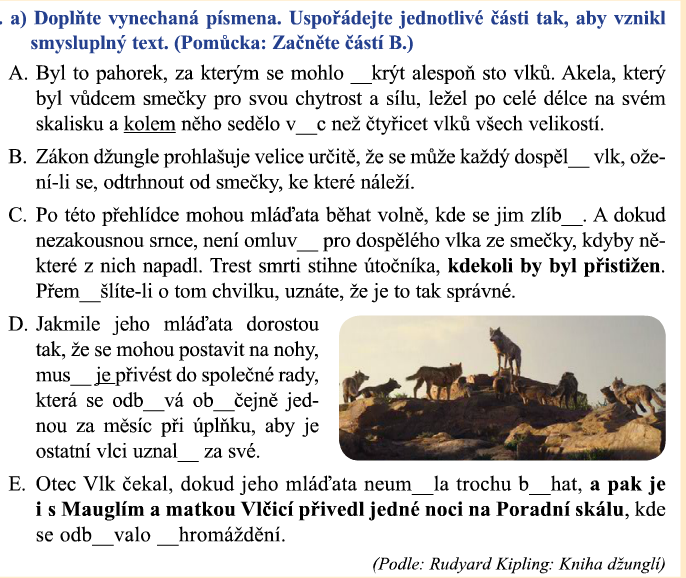 Do mailu mi napište pořadí písmen, jak jste text seřadili a hádanky, které jste vyluštili v následujícím cvičení.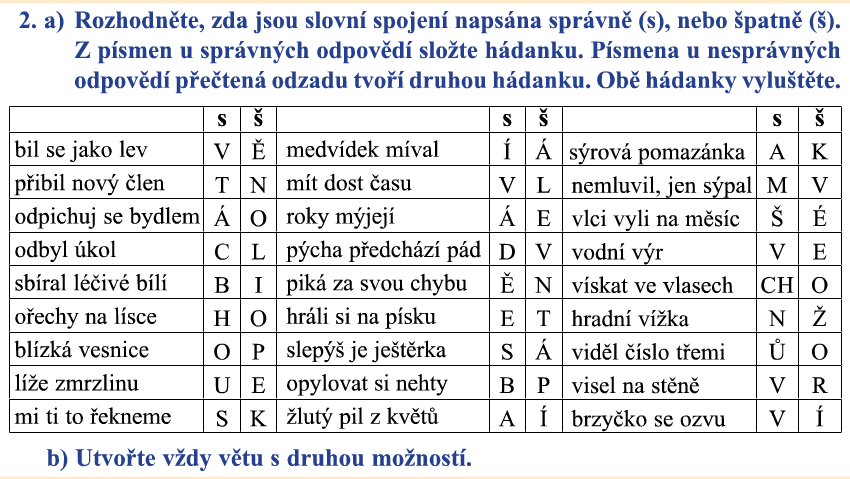 Mějte se pěkně, AL